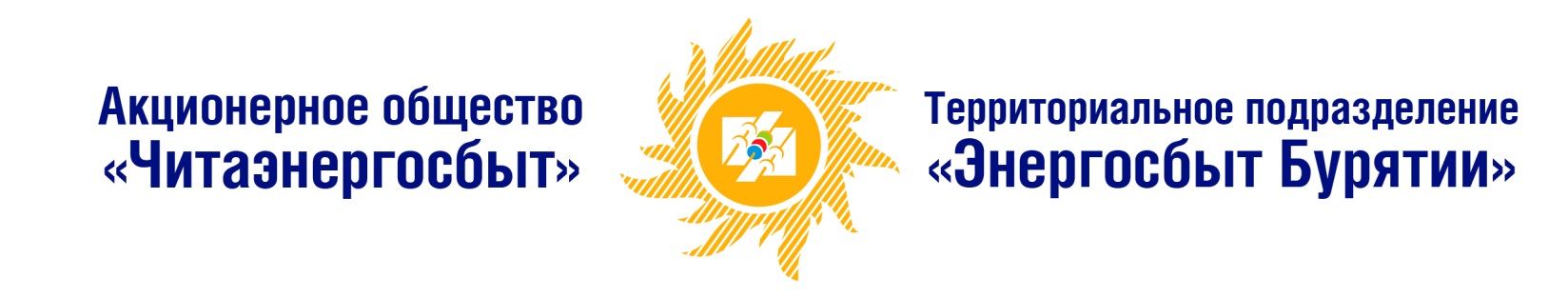 ПРОТОКОЛЗаседания Совета потребителей электрической энергии ТП «Энергосбыт Бурятии» АО «Читаэнергосбыт»г. Улан- Удэ                                                                                                                       27.09.2019, 14:00Актовый залПредседатель: Гармаев Д. В. Присутствовали: список прилагаетсяОтчет об итогах деятельности Совета за 2018 год.Выступил:Председатель Совета потребителей электрической энергии Гармаев Д.В. Снятие показаний гражданами-потребителями частного сектора, приборы учета которых установлены в труднодоступных местах (на фасадах домов, опорах ВЛ).Выступил: Заместитель начальника коммерческого департамента ТП «Энергосбыт Бурятии» АО «Читаэнергосбыт» Аркатов Д.В. Отметили:Отсутствие у граждан-потребителей возможности визуальной фиксации показаний приборов учета приводит к искажению данных, разногласиям при формировании объемов потребления и расчета платы за потребленную электроэнергию.Решили:2.1. Рекомендовать АО «Читаэнергосбыт» разместить информацию в разделе «Часто задаваемые вопросы» на сайте АО «Читаэнергосбыт» о порядке предоставления показаний приборов учета и возможности получения информации от сетевых организаций о показаниях приборов учета.Ограничение доступа представителей управляющих организаций и гарантирующего поставщика к снятию показаний приборов учета, расположенных в жилых помещениях (в квартирах МКД). Возможные пути решения. Выступил: Начальник отдела учета и качества электроэнергии ТП «Энергосбыт Бурятии» АО «Читаэнергосбыт» Добрынин Н.В.Отметили:С целью проведения корректных расчётов за потребленную электроэнергию и взаиморасчетов с сетевыми организациями существует необходимость в обеспечении свободного доступа персонала ГП, представителей УК и ТСЖ, специалистов сетевых организаций для снятия показаний ПУ, в том числе проведения мероприятий по выносу ИПУ в этажные электрощиты на лестничные площадки в МКД и/или установке интеллектуальных приборов учета.Решили:С целью переноса приборов учета в МКД, включенных в программу капитального ремонта за счет средств ФКР, рекомендовать: Заместителю председателя Совета потребителей ТП «Энергосбыт Бурятии» АО «Читаэнергосбыт» Санжицыреновой Р.К. совместно с представителями управляющих компаний провести анализ и внести предложения по решению данного вопросаСрок: 28.10.2019 Председателю Совета потребителей ТП «Энергосбыт Бурятии» АО «Читаэнергосбыт» Гармаеву Д.В. подготовить письмо в комитет городского хозяйства Администрации г. Улан-Удэ о необходимости заключения управляющими компаниями и ТСЖ г. Улан-Удэ соглашения с сетевой компанией ПО «Городские электрические сети» ПАО «МРСК Сибири»-филиала «Бурятэнерго» об обязательствах сторон по снятию и согласованию показаний ОДПУ, установленных в МКД (в ВРУ жилого дома, на фасаде, в подвале) с целью дальнейшей передачи показаний гарантирующему поставщику для проведения взаиморасчетов между сторонами, а также рекомендовать УК и ТСЖ провести мероприятия по переносу индивидуальных приборов учета из жилых помещений в этажные электрощитки; Председателю Ассоциации ТСЖ г. Улан-Удэ Дерябиной Т.В. проработать с надзорными органами и прочими службами пути устранения самовольно возведенных перегородок в подъездах МКД; АО «Читаэнергосбыт» инициировать реализацию проектов установки интеллектуальных систем учета в МКД Республики Бурятия.Обсуждение проекта повестки следующего заседания.Отметили:Необходимость организации очередного заседания Совета в декабре 2020 года.Решили:4.1.  Включить в повестку следующего заседания Совета потребителей результаты внедрения АСКУЭ в г.Гусиноозерск;4.2. Рассмотреть возможность обсуждения проекта «Умный город» совместно с Министерством строительства и модернизации жилищно-коммунального комплекса Республики Бурятия на следующем заседании Совета потребителей.Председатель                                                                                                                Д.В. Гармаев